Publicado en Madrid el 21/12/2022 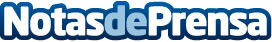 DHL lanza la plataforma digital de transporte Saloodo! en EspañaSaloodo! simplifica los procesos diarios de cargadores y transportistas, con una solución digital, de principio a fin. La plataforma facilitará más negocio para los transportistas, menos tráfico y menos emisiones de carbonoDatos de contacto:Noelia Perlacia915191005Nota de prensa publicada en: https://www.notasdeprensa.es/dhl-lanza-la-plataforma-digital-de-transporte Categorias: Logística E-Commerce Consumo Industria Automotriz http://www.notasdeprensa.es